Индивидуальный образовательный маршрут педагогаВторовагайской СОШ, филиала МАОУ Бегишевская СОШучителя русского языка и литературыАлабердеевой Нэлли Юсуповнына 2020 - 2023 год (3 года)ИНДИВИДУАЛЬНЫЙ ОБРАЗОВАТЕЛЬНЫЙ МАРШРУТучителя русского языка и литературы Алабердеевой Н.Ю.с.Второвагайское2020 гИнформационная карта педагогаДата рождения: 03.10.1990Уровень образования: высшееУчебное заведение (окончил): Тобольская государственная социально- педагогическая академия имени Д.И. Менделеева Специальность/направление и профиль по диплому: родной язык и литератураГод окончания учебного заведения (номер, серия диплома): 2013 г (КА 85804)Квалификационная категория (дата присвоения): соответствие, 2020 г Общий трудовой стаж (полных лет): 10Стаж педагогической работы: 10Курсы повышения квалификации, переподготовки (тема, год, кол-во часов): 1. «Современные средства обучения и методики формирования речевой и языковой культуры обучающихся в условиях мультикоммуникативного образовательного пространства в свете требования ФГОС», 72 ч., ГАОУ ТО ДПО ТОГИРРО, 2019 г.2. «Обновление содержания обучения и технологий формирования предметных, метапредметных и личностных результатов учащихся в рамках предмета «Родной язык и родная литература», 36 ч. г. Тюмень, 2019 г.3. «Особенности содержания и методики преподавания предмета «Мировая художественная культура» (МХК) в условиях реализации федеральных государственных образовательных стандартов (ФГОС), 16 ч. г. Липецк (дистанционно), 2020 г. 4.«Эффективные практики реализация адаптированных основных образовательных программ для обучающихся с ОВЗ», ГАОУ ТО ДПО ТОГИРРО 11-22.03.2021 г.5. Методический абонемент «Формирование и оценка функциональной грамотности обучающихся», 36 ч., ГАОУ ТО ДПО ТОГИРРО, 2021 г.6. Курсы повышения квалификации Академии Минпросвещения «Школа современного учителя. Русский язык» (100 ч.) май – ноябрь 2021 г.Тема самообразования: «Применение инновационных технологий на уроках русского языка и литературы»Цель саморазвития: Повысить интерес учащихся к русскому языку и литературе, повышение результативности обучения по предмету. Задачи:Использование на уроках современных образовательных технологий;формирование языковой и коммуникативной компетенции школьников, культуры устной и письменной речи;развитие способности речевого самосовершенствования учащихся;приобщение их к искусству слова, формирование художественного мышления и эстетических чувств, читательской и речевой культуры, нравственно-эстетических ориентаций, творческих способностейповышение личной профессиональной компетентности и участие в конкурсе педагогического мастерства «Педагог года»;Повышение интереса обучающихся к предмету через организацию кружка внеурочной деятельности «Скрытые занавесом».ОЖИДАЕМЫЕ РЕЗУЛЬТАТЫ ДЛЯ ПЕДАГОГА:Применение современных и эффективных методических приемов, и практик в своем педагогическом опыте;Повышение личной мотивации к преподаванию предметов «Русский язык» и «Литература»;Саморегуляция и профилактика профессионального «выгорания»;Повышение личной продуктивности и результативности;Повышение самооценки педагога;Развитие своего инстаграма, личного сайта  и/или блога; Развитие и продвижение личного ютуб-канала;Более широкая практика применения приемов геймификации на уроках;Результативность на олимпиадах, выход на региональный и всероссийский уровни;Повышение количества обучающихся, усваивающих мои предметы на «4» и «5»;Повышение качества выполнения предметных ВПР;Повышение качества прохождения государственной итоговой аттестации обучающимися 9 и/ или 11 классов;Успешность обучающихся при прохождении диагностик PISA и функциональной грамотности;Публикация материала из личного опыта;Повышение уровня финансовой грамотности лично педагога и обучающихся;Более активная профессиональная деятельность: участие в методических объединениях школьного- «кустового»-районного уровня;Выход на региональный и всероссийский уровень;Создание личной базы заданий по разным направлениям работы;Качественные личностные и профессиональные изменения.ОЖИДАЕМЫЕ РЕЗУЛЬТАТЫ ДЛЯ УЧАЩИХСЯ: Повышение мотивации к обучению;Повышение самооценки обучающихся через осознание доступности учебного материала и понимания требований педагога;Формирование функциональной грамотности к 9 классу;Совершенствование навыков функциональной грамотности и учащихся 10-11 классов;Успешность и результативность работы на уроках;Способность интегрировать навыки предметных УУД в другие предметы/предметные области;Качественные личностные изменения обучающихся;Выход на участие в предметных олимпиадах и творческих конкурсах различных уровней, в т.ч. – муниципального, регионального, всероссийского;Успешное освоение учебного материала на каждом уровне обучения;Уверенность при выполнении заданий ВПР, диагностических работ PISA; по функциональной грамотности и ее компонентов;Уверенность при публичном выступлении;Твердое умение работать с текстом;Умение предлагать альтернативные варианты решения учебно-познавательных задач  и аргументация своей позиции;Умение применять полученные навыки и умения при решении познавательных, контекстных задач и жизненных ситуаций;Успешная коммуникация в сообществе, в том числе за пределами школы и дома.Собеседование с методистом школы(перед курсами, после курсов и 1 раз в год)Этапы реализации ИОМ Программа профессионального развития педагога в межкурсовой период ПериодОбсуждаемые вопросы1 годИндивидуальный образовательный маршрут педагога. Определение дефицитов.Подходы к формированию функциональной грамотности; Приемы формирования креативного мышления;Психологические аспекты мотивации обучающихся;Промежуточные результаты формирования функциональной грамотности: итоги года, ВПР и ГИА.Что такое индивидуальная образовательная траектория ученика. Особенности его построения и реализация в условиях общеобразовательной школы.2 годМетоды и приемы работы с одаренными детьмиФормирование и реализация индивидуальной образовательной траектории для высокомотивированных детей. Его реализация в течении года: результаты и прогнозы.Особенности работы с обучающимися в рамках индивидуального проекта (10 класс)Эффективные практики формирования ФГ обучающихся3 годИтоги и результаты по теме самообразования. Лучшие практики из личного опыта работы.Направления Сроки Первый год1.Прохождение диагностики профессиональных компетенций2.Определение направлений ИОМ.3.Прохождение курсов повышении квалификации «Школа современного учителя»4. Публикации по теме самообразования и по актуальным вопросам преподавания русского языка и литературы.5. Выступление по теме самообразования на заседаниях ШМО учителей-предметников6. Открытые уроки по теме самообразования.7. Участие в муниципальном этапе конкурса профессионального мастерства «Учитель года».8. Выступление по промежуточным результатам работы по теме самообразования на «кустовом» МО учителей русского языка и литературы.9. Вебинары по теме самообразования на сайте «Просвещение», «ЯКласс», «Инфоурок»10. Обучение по методическому абонементу по теме «Формирование и оценка функциональной грамотности обучающихся». 2021 г.№Направления развития АСПЕКТ-ЗОНА РАЗВИТИЯВедущие задачи по развитию проф. компетентностиФОРМАТ ОБУЧЕНИЯЧто предполагаю для этого сделать (конкретно)СРОКИВНЕДРЕНИЕ В ПРАКТИКУОжидаемый результатТОЧКИ КОНТРОЛЯ1Предметные Повышение своей квалификацииПройти актуальные КПК Академии Минпросвещения по предмету «Русский язык» 2020-2023 гг Обновление знаний и совершенствование компетенций по преподаваемому предметуСканы сертификатов, свидетельство о прохождении КПК (при наличии) 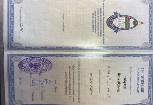 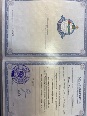 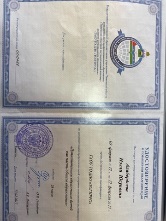 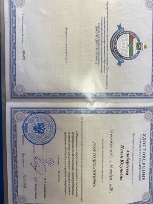 2Методические Владение современными приемами и методами организации деятельности обучающихся, в том числе с детьми с ОВЗИзучить современные технологии организации деятельности, в том числе, имеющиеся в сети интернет и применить их на уроках -  дистанционно. Участие в вебинарах, мероприятиях «ЯКласс»ПостоянноПовышение интереса и мотивации к обучению, повышение качества усвоения учебного материалаВнедрение в практику, мастер-классы, методические семинары, информация на личном сайте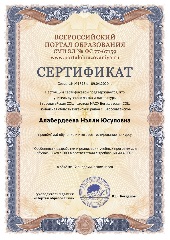 Работа в методических объединениях, творческих группахПринимать активное участие в работе школьного МО, кустового предметного МО. По возможности, войти в состав творческой группы – очно, дистанционно2021-2023  ггБудет разработан материал для публикаций, активная трансляция личного опыта. При вхождении в состав творческой группы, участие в коллективной работе по решению актуальных педагогических проблемСвидетельства о публикации материала, повышение квалификационной категории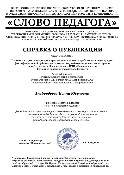 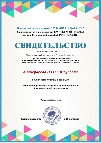 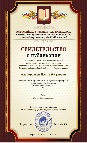 Формирование функциональной грамотностиОбучение в рамках реализации Методического абонемента «Формирование и оценка функциональной грамотности обучающихся», участие в вебинарахЯнварь-декабрь 2021 гВнедрение приемов формирования функциональной грамотности и ее компонентов на уроках истории и обществознания. Результат: сформированность ФГ обучающихся к 2023 гТехнологические карты уроков, улучшение техники чтения обучающихся.Инновационная деятельность, освоение новых педагогических технологийИзучить технологии инновационной деятельности, применять их в урочной и внеурочной деятельности Активизировать имеющиеся в личном опыте технологии инновационной деятельности – очно, дистанционно2021-2023 ггМои обучающиеся будут принимать активное участие на олимпиадах на уровне муниципалитета. Планирую повышение их результативности и выход на региональный уровень. Активное участие в творческих конкурсах.Грамоты и дипломы учащихся. Пополнение личного портфолио.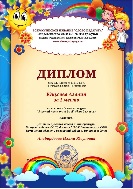 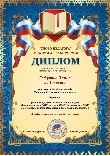 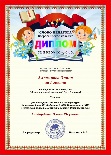 Активное участие в педагогических конкурсах и фестиваляхОсуществлять поиск педагогических конкурсов, активизировать участие в данном направлении на уровне района и региона. По возможности выход на всероссийский уровень-очно, дистанционно2021-2023 ггУчастие в конкурсах профессионального мастерства. Результат – повышение профессионального и методического уровняГрамоты и дипломы, благодарственные письма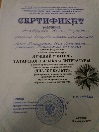 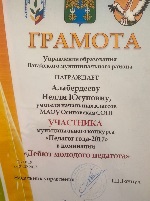 Трансляция собственного педагогического опытаСоздание и развитие блога/ личного сайта; участие в МО; обмен опытом и презентация своего опыта; публикации и печать наработок-очно, очно-дистанционно. Участие в конкурсе «Педагог года».2021-2023 ггПроведение открытых уроков и внеклассных мероприятий по преподаваемым предметам и как классный руководитель, мастер-классы, выступления на МО разных уровней. Презентация своего опыта в сети интернет посредством личного блога/сайта. Расширение пространства для трансляции своего педагогического опыта, формирование положительного образа современного педагога, стимулирование к дальнейшему профессиональному росту и развитию.Опубликованные на сайте материалы, фото-, видеоотчеты. Записи уроков и т.д.Id641410217, https://infourok.ru/user/alaberdeeva-nelli-yusupovnaИспользование ИКТ в учебном процессеУсилить применение приемов  геймификации на уроках - дистанционно2021-2023 ггИспользование платформы Quizizz, «ЯКласс» при организации контроля первичного усвоения материала и/или повторения/актуализации материала. Результат: повышение интереса к обучению, развитие креативного мышления обучающихся, контроль над временем педагога и обучающихсяТК уроков, разработки материалов на платформе личный кабинет в «Инфоурок»https://infourok.ru/user/alaberdeeva-nelli-yusupovna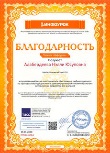 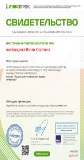 3Психолого-педагогическиеАктуализация знаний по возрастной психологии и психологии развития Курсы АКАДЕМИИ МИНПРОСЕЩЕНИЯ По программе «Школа современного учителя. Русский язык»Май-ноябрь 2021 г.Применение современных достижений психологии при планировании и проведении урочной и внеурочной деятельности. Результат: установление партнерских отношений, доверие к учителю и повышение мотивации к обучению.Результативность обучения. Итоги учебных периодов, результаты диагностических работУправление своим временем, тайм-менеджмент1.Самообразование по теме, поиск эффективных практик тайм-менеджмента, их внедрение в личный опыт и анализ результативности – дистанционно2.Посещение семинаров, вебинаров ЦНППМПР г.Тобольск, ТОГИРРО2021 гВнедрение эффективных практик в личный опыт, составление планера. Результат: повышение личной продуктивности, профилактика "выгорания"Повышение продуктивности, сформированности навыка работы в режиме многозадачностиПовышение своей продуктивностиСамообразование по данной теме-дистанционноС 2021  г постоянноИспользование психологических приемов повышения продуктивности. Результат: повышение личной продуктивности, увеличение результативности деятельности в разных направленияхПовышение продуктивности, сформированность навыка работы в режиме многозадачности4Коммуникативные Успешное выстраивание отношений на уровне «учитель-ученик»Участие в вебинарах и семинарах по теме, самообразование; участие в командных творческих конкурсах, научных конференциях – очно и дистанционно.С 2021 г постоянноВнедрение ситуации успеха, технологии сотрудничества в работу. Результат: взаимопонимание и сотрудничествоУспешное выстраивание отношений с коллегами. Овладение навыками командной работы при сохранении личных границРазработка коллективного творческого проекта по теме «Национальные проекты» в рамках конкурсного испытания «Педагог года»С 2021 г постоянноВнедрение эффективных приемов организации мотивированной командной работы. Ожидаемы результат: эффективная образовательная среда, комфортные условия работы. Результативная командная работаФормирование комфортных деловых отношений с коллегами, участие в командной работе и разработки локальных актов.